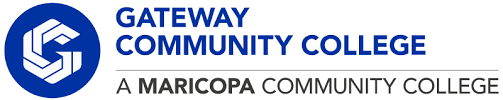 Upward Bound ProgramA College Preparatory ProgramStudent ApplicationStudent Name: ______________________High School Name: ____________________________What is Upward Bound?Upward Bound is a FREE program funded by the U.S. Department of Education that offers academic, personal, and social support to high school students through their entrance into postsecondary education.  Upward Bound is a motivational and academically based program assisting students with high school graduation and preparing students for enrollment and completion of postsecondary education.Benefits of Upward Bound?Receive stipends (get paid) during the academic year (up to $40 per month) and summer program (up to $60)Receive mentoring with an academic advisorAttend career exploration and personal enrichment workshopsExplore career opportunities through interactive programsParticipate in fun cultural, social, and career oriented field tripsReceive after-school tutoring and mentoring sessions twice a weekImprove academic skills by attending classes in math, science, English, foreign language, computer skills, and study skills during the 6-week summer program at GateWay Community CollegeAssistance with college entrance requirementsBecome informed on financial aid and scholarship opportunitiesCreation of Individual Educational Success PlanMeet new friends!Some Examples of Personal Enrichment SessionsTeam Building	 	 Job Readiness	  Life SkillsPersonal Wellness	Leadership		Career DevelopmentStudy Skills	             Financial Literacy	 Scholarship SearchTime Management	 Interviewing	             College Planning*And many more educational oriented workshopsWho Can Participate?Students attending North High School or Camelback High SchoolHas a need for academic support in high school and has the potential for academic success in postsecondary educationMust be a first-generation college student (parent/guardian has not attained a four-year college degree) AND/ORMeet income eligibility requirements (defined by Federal Government Standards)Be between the ages of 13-19Be a Citizen or Permanent Resident of the United StatesApplication Checklist: Complete the Student Application form and sign Complete the Student Personal Statement Have your parent/guardian Complete and Sign the Parent/Guardian Application and Assurances Form Attach a SIGNED copy of Parent/Guardian 20XX Federal Income Tax Forms (1040, 1040EZ, or 1040A)If your parent/guardian did not file an Income Tax Statement in 20XX, please complete and sign the Report of Family Income section on the Parent Assurances Section NORTH High Students: Please direct any questions to Mr. Farrugia in the Counseling Office.CAMELBACK High Students: Please direct any questions to Mrs. Badalamente in the Counseling Office.Student ApplicationName*First: _______________ Middle: __________________ Last: ____________________Home Address*Street or P.O. Box: _______________________________________________________City: _____________ State: _____ Zip Code: ____________Your Cell Phone *(_______) _____-___________Social Security #*____-_____-______Email Address*_______________________Gender*Male FemaleNon-binary Birth Date*__________________(mm-dd-yyyy)Current Age*__________Birthplace*City/Town: _____________________ State:______ Country:___________Ethnic/Racial Background(you may check more than one box)*American Indian/Alaska NativeAfrican American or BlackAsianCaucasian (White)Hawaiian or Pacific IslanderHispanic/LatinoOther:_______________Are you currently enrolled in another TRIO or college-preparatory program?*YesNoIf yes, what is the name of the program?__________________________Is English spoken as the primary language in your home?*YesNoIf no, please specify the primary language: _________________Are you an orphan or ward of the court?*YesNoCurrent year in school*9101112Student Number* ______________School Counselor Name*First and Last Name: ________________Please list any extracurricular activities you are involved with*If you have attended any other high school, please provide information belowschool name, city, state, & grades attendedPlease provide the name of the Middle School/Junior High you attended *school name, city, state, & grades attendedPlease list, in order, the careers or occupation you are most interested in*Please list, in order, the colleges, universities or technical schools you may be interested in attending*Personal StatementUpward Bound would like to know more about you. Please tell us in at least 200 words what makes you unique, what responsibility means to you, your long-term and short-term goals, and what you hope to gain from being a participant in the Upward Bound program.*Parent/Guardian ApplicationStudent Full Name: _______________________Dear Parent/Guardian:If you dream of a college education for your high school student, we’d like to help. The Upward Bound Program at GateWay Community College is a FREE program funded by the United States Department of Education. Our purpose is to motivate students to succeed and graduate from high school, enroll in college, and complete a postsecondary education of their choice. Our Upward Bound Program will serve a total of 67 students from North & Camelback High Schools in a variety of ways. We will be assisting your student improve their academic skills through tutoring after school twice a week, one day of which is mandatory. We will also help your student improve personal skills through workshops such as study skills, time management, career exploration, job readiness skills, and individual high school success plans.The Upward Bound program is federally funded and it is required that a majority of the participants meet guidelines set forth by the Department of Education. Participants must meet certain income guidelines AND/OR be potential first-generation college students.  For this reason, we are asking you to provide information on the following “Parent/ Guardian Application Form” regarding educational level and household income. We are also asking you to attach a SIGNED copy of your 20XX Federal Income Tax returns.  This information will be kept confidential and will only be used for student selection and statistical documentation, as required by the U.S. Department of Education.GateWay Community College’s Upward Bound program is working cooperatively with your student’s high school.  In order to better assist students, it is important that our program staff have access to school records to determine your student’s academic needs and to develop plans to meet those needs.  Your signature on the “Release of Information” portion of the form will allow our staff access to school records.  Once again, this information will remain strictly confidential.If you have any questions regarding this program or the requested information, please feel free to contact us at (602) 286-8677 or email elena.parker@gatewaycc.edu.Sincerely,Upward Bound StaffParent/Guardian AssurancesParent/Guardian 1 Name*First: _______________ Last: ____________________Home Address*Street or P.O. Box: _______________________________________________________City: _____________ State: _____ Zip Code: ____________Your Home Phone *(_______) _____-___________Your Cell Phone *(_______) _____-___________Occupation:___________________Employer:_____________________Relation to Applicant: Biological ParentAdoptive Parent Step ParentGuardianOther:___________Do you currently live with the student?YesNoDo you have a Bachelor’s Degree (4-year degree)?YesNoParent/Guardian 2 Name*First: _______________ Last: ____________________Home Address*Street or P.O. Box: _______________________________________________________City: _____________ State: _____ Zip Code: ____________Your Home Phone *(_______) _____-___________Your Cell Phone *(_______) _____-___________Occupation:___________________Employer:_____________________Relation to Applicant: Biological ParentAdoptive Parent Step ParentGuardianOther:___________Do you currently live with the student?YesNoDo you have a Bachelor’s Degree (4-year degree)?YesNoCitizenshipPlease respond to the categories Regarding YOUR Student (check one box per question):Is YOUR STUDENT a Citizen of the United States?*YesNoPermanent ResidentRelease of Educational InformationIf selected, I authorize the Upward Bound Program to obtain school documents relative to and consistent with my education while enrolled in high school and college.  Such documents may include, but is not limited to:  official transcripts, progress reports, grade point average, class ranking, standardized test scores including AIMS, AzMERIT, ACT/SAT scores, class schedules, school lunch program eligibility, attendance, college enrollment & persistence and any other information used to determine academic, career, or college enrollment and progress.I certify that all statements contained in this application are true and correct.Student Signature: _____________________ Date: ____________________Income InformationDid you file last years’ income taxes (20XX)?YesNoYes, you FILED TAXES in 20XX, Please attach a SIGNED copy of your 20XX tax Return (IRS form 1040, 1040EZ, or 1040A for 2020) and all parents/guardians must SIGN below: Parent/Guardian(s) Signature: _________________________ Date: ____________________Parent/Guardian(s) Signature: _________________________ Date: ____________________No, if you DID NOT FILE TAXES, fill out this section and then SIGN bottom of this page:I (Parent/Guardian 1) ______________________________________  did not and will not file a Federal Income Tax Return, IRS form 1040, 1040EZ, or 1040A for 2020 for the reason(s) checked below: In 20XX, my family received $______________ each month from (check all that apply):Child Support     Federal Agency       Company     State Agency    Other: _________________I (Parent/Guardian 2) __________________________________ did not...*My family received $_________________ each month from (check all that apply)*Child SupportFederal AgencyCompanyState AgencyOther: _________________________Please specify Federal Agency, Company, or State Agency from above: TOTAL number in household (including parents and siblings)* ________________Parent/Guardian(s) Signature: _________________________ Date: ____________________Parent/Guardian(s) Signature: _________________________ Date: ____________________Release of RecordsPermission to ParticipateIf selected, I authorize permission for my child to participate in the Upward Bound Program. This includes after school tutoring, personal mentoring, and enrichment workshops during the school year, attend off campus enrichment sessions, & participate in the 6-week summer program at GateWay Community College. I authorize Upward Bound staff to communicate (call, email, text) my student for educational purposes and logistical reasons during off campus field trips.*YesNoRelease of Educational InformationIf selected, this is to authorize permission for the Upward Bound Program to obtain school documents relative to and consistent with my Student’s education. Such documents may include, but is not limited to: official transcripts, progress reports, grade point average, class ranking, standardized test scores-ACT/SAT, AIMS, AzMERIT, class schedules, school lunch program eligibility, attendance, and any other information used to determine academic, career, or college enrollment and progress.*YesNoMedia ReleaseThis is to authorize permission for the Upward Bound Program to use photographs of my child for publications including, newsletters, brochures, or the GateWay Community College Upward Bound website.*YesNoStudent Signature: _____________________ Date: __________________Parent/Guardian(s) Signature: _________________________ Date: ____________________Parent/Guardian(s) Signature: _________________________ Date: ____________________Emergency ContactIn case of emergency please contact (please provide information on two adults-relative/friend)Person 1 Name*First: _______________ Last: ____________________Relationship* ___________________________Home Address*Street or P.O. Box: _______________________________________________________City: _____________ State: _____ Zip Code: ____________Cell Phone *(_______) _____-___________Work Phone(_______) _____-___________Person 2 Name*First: _______________ Last: ____________________Relationship* ___________________________Home Address*Street or P.O. Box: _______________________________________________________City: _____________ State: _____ Zip Code: ____________Cell Phone *(_______) _____-___________Work Phone(_______) _____-___________I (we) certify that all statements above are true and correct: Parent/Guardian(s) Signature: _________________________ Date: ____________________Parent/Guardian(s) Signature: _________________________ Date: ____________________Informed ConsentDear Parents/Guardians of Upward Bound Participants,Your child is applying to participate in the GateWay Community College Upward Bound Program.  We are required by the U.S Department of Education, which funds this project, to collect personal and academic information about your child which we use to monitor their educational progress, provide assistance, and to evaluate the effectiveness of our program. We are required to inform you that:The agency funding this program, the U.S. Department of Education, requires that we provide personally identifiable information on all program participants annually.There are no more than minimal risks to your child.All information will be handled in a strictly confidential manner, so that no one will be able to identify your child when the results are recorded/reported.Your child's participation in Upward Bound is totally voluntary and you may withdraw at any time without negative consequences.  If you wish to withdraw at any time, simply contact the Upward Bound office at 602-286-8677.Please feel free to contact Elena Parker, Program Coordinator at 602-286-8677 or elena.parker@gatewaycc.edu if you have any questions about the Upward Bound Program.   I understand the program described above and have been given the opportunity to ask questions for clarification, as outlined above. I agree to allow my child/ward to participate with their assent when possible.Print Name of Parent/Guardian(s): _________________________________________Print Name of Parent/Guardian(s): _________________________________________Parent/Guardian(s) Signature: _________________________ Date: ____________________Parent/Guardian(s) Signature: _________________________ Date: ____________________ASSENT: I understand my obligations as a participant of the Gateway Community College Upward Bound Project and I freely choose to take part in the program.Print Name of Student: _________________________Student Signature: ____________________________ Date: __________________________